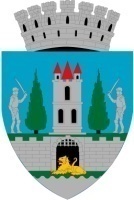 HOTĂRÂREA NR. 76/28.03.2024 privind aprobarea  „Planului de atenuare și adaptare la schimbările climatice în municipiul Satu Mare” finanțat prin Mecanismul Financiar al Spațiului Economic European SEE 2014-2021, Programul „Mediu, adaptare la schimbările climatice și ecosisteme”(RO-Mediu)Consiliul Local al Municipiului Satu Mare, Analizând proiectul de hotărâre înregistrat sub nr. 17546/18.03.2024, referatul de aprobare al Primarului Municipiului Satu Mare, înregistrat sub nr. 17549/18.03.2024, în calitate de inițiator, raportul de specialitate al Serviciului scriere, implementare şi monitorizare proiecte înregistrat sub nr. 17552/18.03.2024, avizele comisiilor de specialitate ale Consiliului Local Satu Mare, Având în vedere prevederile Acordului de la Paris privind schimbările climatice, ale Legii nr. 57/2017 pentru ratificarea Acordului de la Paris încheiat la Paris la 12 Decembrie 2015 și semnat de România la New York la 22 Aprilie 2016, de a crește nivelul ambițiilor climatice și de a implementa acțiuni în ritmul dictat de știință, într-un efort comun de a menține creșterea temperaturii globale sub 1.5°C, precum și de a accelera decarbonizarea orașelor până în 2050, de a consolida capacitatea lor de adaptare la efectele inevitabile ale schimbărilor climatice și de a asigura accesul cetățenilor la energie sigură, durabilă, la prețuri accesibile, prin reînnoirea angajamentelor Convenției Primarilor privind Clima și Energia, inițiativă a Comisiei Europene privind reducerea emisiilor de CO2,Luând act de Directiva (UE) 2018/2002 a Parlamentului European și a Consiliului, de modificare a Directivei Europene 2012/27/UE privind eficiența energetică, respectiv de Directiva (UE) 2018/2001 a Parlamentului European și a Consiliului privind promovarea utilizării energiei din surse regenerabile,Ţinând seama de prevederile Legii nr. 24/2000 privind normele de tehnică legislativă pentru elaborarea actelor normative, republicată, cu modificările şi completările ulterioare,În baza prevederilor art. 129 alin. (2) lit. b) coroborat cu prevederile alin. (7)                    lit. i) din O.U.G. nr. 57/2019 privind Codul administrativ, cu modificările și completările ulterioare,Ȋn temeiul prevederilor art. 196 alin. (1) lit. a) și art. 139 alin. (1) din O.U.G.                   nr. 57/2019 privind Codul administrativ, cu modificările și completările ulterioare,           Adoptă prezenta H O T Ă R Â R E:Art. 1. Se aprobă Planul de atenuare și adaptare la schimbări climatice pentru Municipiul Satu Mare, conform Anexei care face parte din prezenta hotărâre.Art. 2. Cu ducerea la îndeplinire a prezentei hotărâri se încredințează Primarul Municipiului Satu Mare, Serviciul scriere, implementare şi monitorizare proiecte și Echipa de implementare a proiectului numită prin dispoziția Primarului Municipiului Satu Mare. Art. 3. Prezenta hotărâre se comunică, prin intermediul Secretarului General al  Municipiului Satu Mare, în termenul prevăzut de lege, Primarului Municipiului                       Satu Mare, Instituției Prefectului - Judeţul Satu Mare, şi Echipei de implementare a proiectului de către Serviciul scriere, implementare şi monitorizare proiecte.Președinte de ședință,                                      Contrasemnează              Barakonyi Gergő                                          Secretar general,                                                                                 Mihaela Maria RacolțaPrezenta hotărâre a fost adoptată în ședința ordinară convocată de îndată cu respectarea prevederilor art. 139 alin. (1) din O.U.G.                            nr. 57/2019 privind Codul administrativ, cu modificările și completările ulterioare;Redactat în 3 exemplare originaleTotal consilieri în funcţie23Nr. total al consilierilor prezenţi22Nr. total al consilierilor absenţi1Voturi pentru22Voturi împotrivă0Abţineri0